             РОССИЯ, 454080, г. Челябинск, ул. Энтузиастов, 12, оф. 404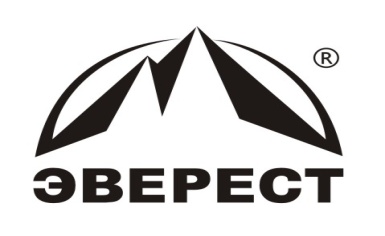 Тел./факс (351) 265-39-61, 265-39-81, 265-61-05www.everestkursy.ru  E-mail: everest-chel@mail.ruЛицензия на образовательную деятельность № А  0002650                                       Аккредитация при Минздравсоцразвития РФ № 1495                       Учебный центр Эверест основан 11.03.1992г.Приглашаем специалистов испытательных лабораторий на обучение  в группы  профессиональной подготовки, переподготовки и повышения квалификации по профессии «Лаборант по физико-механическим испытаниям» и «Строительные материалы»с 14.10.2019г. по 25.10.2019г.Очная форма обучения(возможна дистанционная)Занятия проводятся в лабораториях,  оснащенных современным испытательным оборудованиям. Половина учебного времени отведена на лабораторно-практические занятия по всем материалам, используемым в строительстве.Обучение проводят преподаватели-практики: начальники лабораторий, главные специалисты испытательных лабораторий.Участники обучения обеспечиваются раздаточным материалом (ГОСТы, методические материалы, видеоматериалы).Стоимость обучения: Лаборант ФМИ-16000 рублей, Строительные материалы-11000 рублей.По окончании выдается: Лаборант ФМИ –Свидетельство, Строительные материалы-Диплом!!!!!При необходимости бронируем гостиницу: 1000 рублей  (одноместное размещение),  550 рублей (двухместное размещение)ВНИМАНИЕ!!! Для специалистов, имеющих опыт работы в лаборатории возможно дистанционное обучение! Стоимость 16000 рублей. Все материалы пересылаются по электронной почте, выполняется тест по теории, 2контрольные работы и квалификационный билет.Для прохождения обучения необходимо предоставить копию диплома об образованииПримечание: от 2-х и более человек скидка 10%.Заявки принимаются по телефонам:Куратор обучения: Туркина Елена Владимировна –зам.директора 8-951-800-11-55Волкова Ольга Сергеевна- зав.каф.  8-951-482-60-44 8 (351) 265-39-61(81)E-mail: everest-chel@mail.ru